Où s’adresser dans l’urgence ?
Urgences Médicales : 15 ou 112
Brigade de Gendarmerie - Commissariat de Police : 17
Pour en parler, s’informer et être accompagné
Numéro d’appel national (anonyme et gratuit) : 3919
Les structures de prise en charge de proximité : Cher (18)
CIDFF du Cher6 B, rue du Pré Doulet,18000 Bourges – 02 48 24 00 19 cidf.cher@wanadoo.frRelais Enfance et Famille2, rue du Pré Doulet – Apts 31, 32,33 – 18000 BOURGES02 48 70 02 72 relaisenfanceetfamille@wanadoo.frEure et Loir (28)
CIDFF de l’Indre-et-Loire et de l’Eure-et-Loir92 Bis rue François Foreau –28110 LUCE – 02 47 27 54 00  cidf37@wanadoo.frAccueil de jour « La Source » – 15 rue de la Croix Jumelin  28000 CHARTRES09 72 46 45 46 – 06 30 82 90 16residencelebercail@apprentis-auteuil.orgIndre (36)
CIDFF de l’Indre : 5 bis, rue d'Aquitaine, 36000 Châteauroux – 02 54 34 48 71secretariatcidff@outlook.fr « Accueil et Ecoute 36 » - dans les locaux du Planning Familial 36 - 1, rue de Provence, Apt 8 36000 CHATEAUROUX02 54 61 07 08sdirection@solidarite-accueil.frLe Planning Familial 361, rue de Provence, Apt 8 – 36000 CHATEAUROUX02 54 61 07 08indre.mfpf@wanadoo.frIndre et Loire (37)
CIDFF de l’Indre-et-Loire et de l’Eure-et-Loir : 8 place Johann Strauss, 37200 Tours – 02 47 27 54 00 – cidf37@wanadoo.frL’« Interm’Aide » 37 rue de la Fuye – 37000 TOURS02 47 46 22 34Le Planning Familial 37 10, Centre de Vie – 10 Place Neuve – 37000 TOURS02 47 20 97 43contact@leplanningfamilial37.fr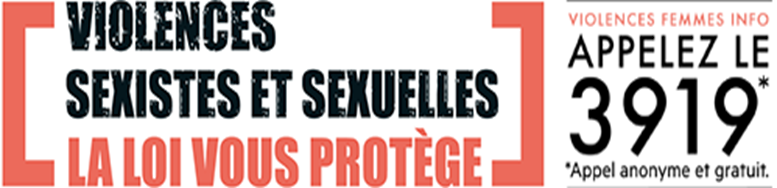 France Victimes 37Centre de Vie du Sanitas, 10 Place Neuve – 37000 TOURS02 47 66 87 33adavip37@wanadoo.frLoir et Cher (41)
CIDFF de Loir-et-Cher10 allée Jean Amrouche, 41000 BLOIS – 02 54 42 17 39coordination.cidff41@orange.frAccueil de jour « Artémisia » 28 rue des Ecoles – 41000 BLOIS - 02 54 74 33 41 Le Planning Familial 41 28 rue des Ecoles – 41000 BLOIS – 02 54 74 33 41mfpf.41@wanadoo.frLoiret (45)
CIDFF du LoiretAntenne Orléans : 5 rue des Roses, 45100 ORLEANS02 38 77 02 33Antenne Montargis-Gien : 31, avenue Chautemps, 45200 MONTARGIS - 02 38 77 02 33contact.cidff45@gmail.comLieu d’Accueil et d’Écoute - 55 rue du Faubourg Saint Vincent 45000 ORLEANS02 38 52 10 10lae@aidaphi.asso.frLe Planning Familial 456 rue du Brésil – 45000 ORLEANS – 02 38 70 00 20contact@planning45.org